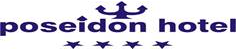       Poseidon Hotel Marmaris - Summer 2022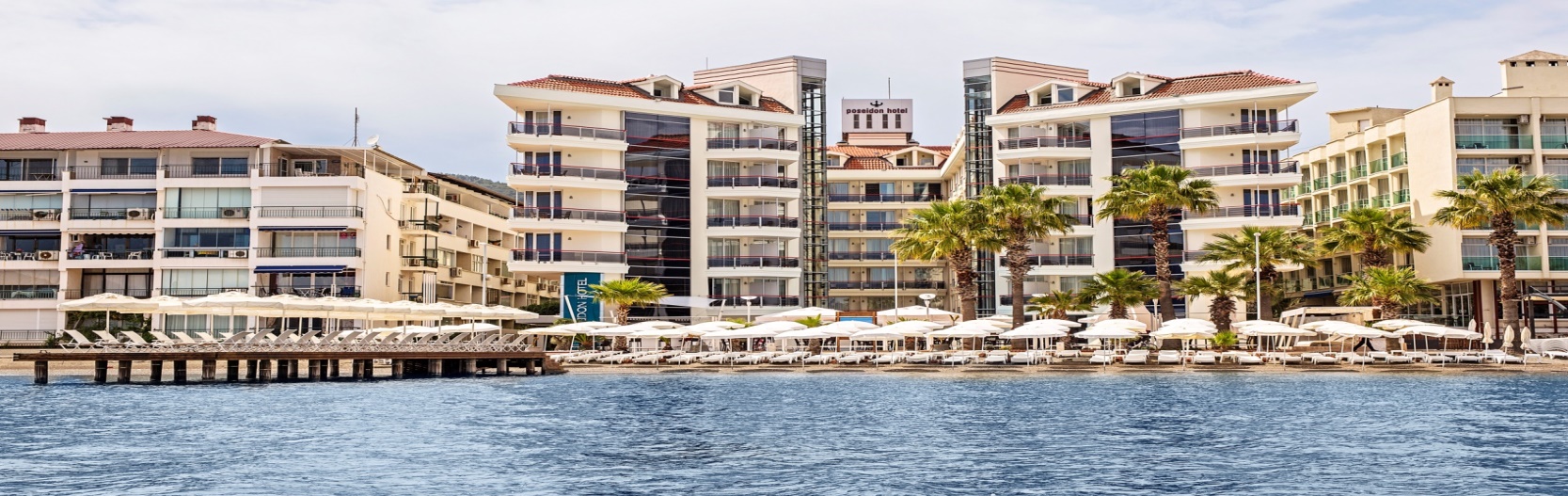 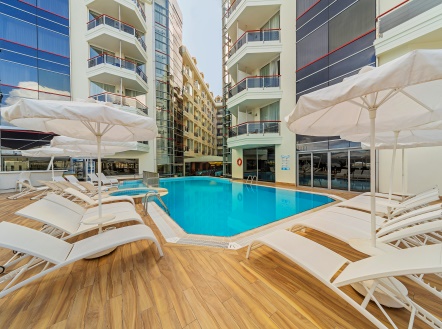 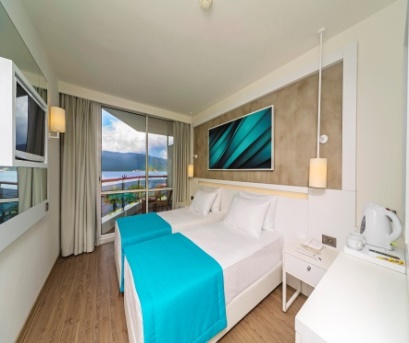 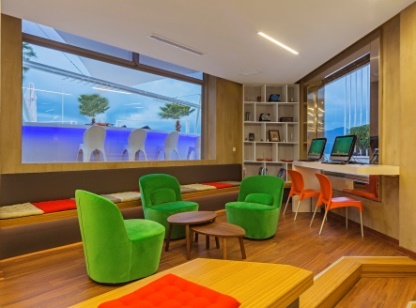 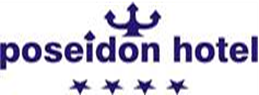 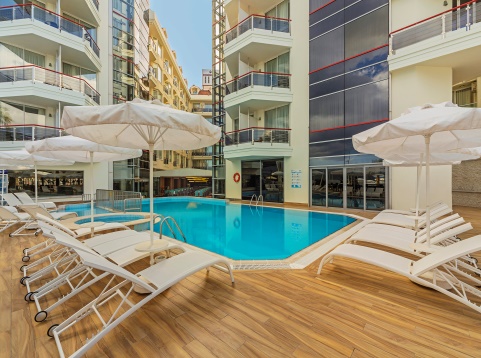 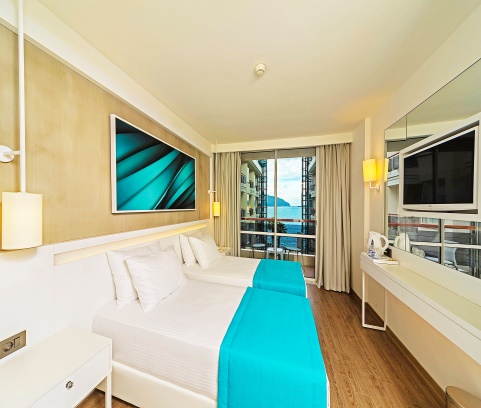 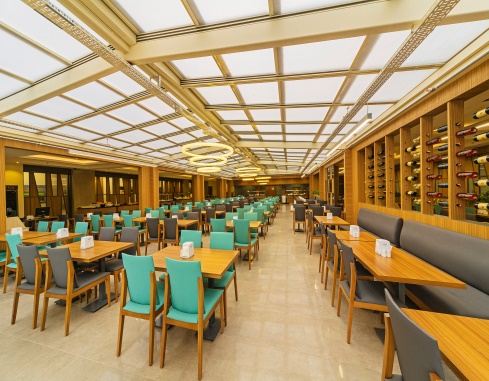 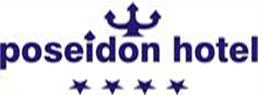 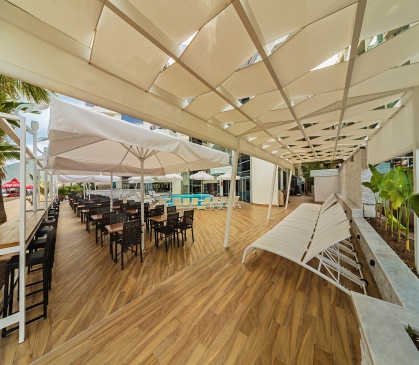 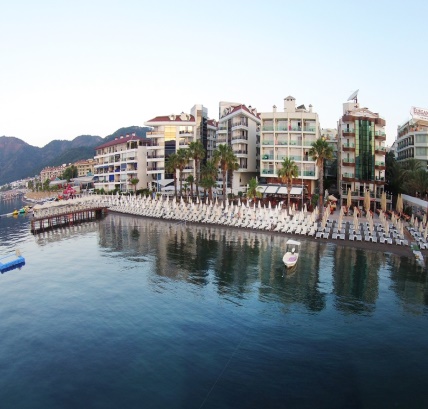 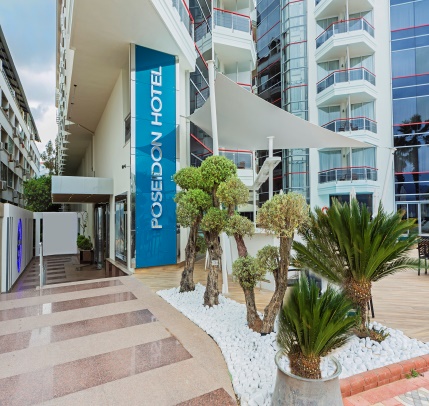 